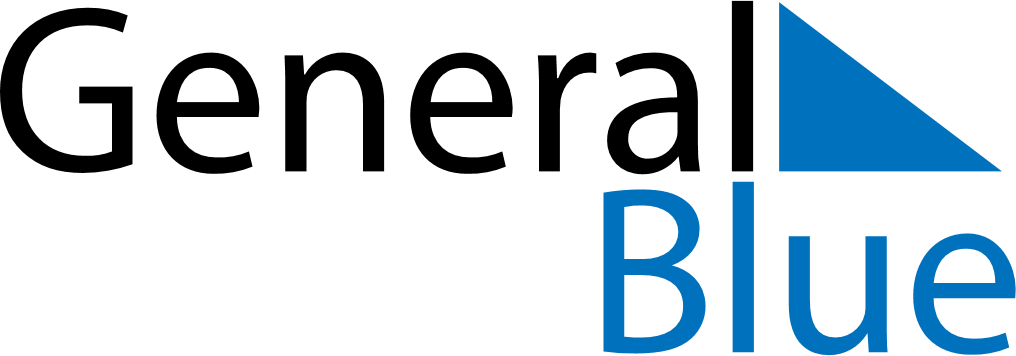 January 2024January 2024January 2024January 2024January 2024January 2024Tokaj, Borsod-Abauj-Zemplen, HungaryTokaj, Borsod-Abauj-Zemplen, HungaryTokaj, Borsod-Abauj-Zemplen, HungaryTokaj, Borsod-Abauj-Zemplen, HungaryTokaj, Borsod-Abauj-Zemplen, HungaryTokaj, Borsod-Abauj-Zemplen, HungarySunday Monday Tuesday Wednesday Thursday Friday Saturday 1 2 3 4 5 6 Sunrise: 7:24 AM Sunset: 3:50 PM Daylight: 8 hours and 25 minutes. Sunrise: 7:24 AM Sunset: 3:51 PM Daylight: 8 hours and 26 minutes. Sunrise: 7:24 AM Sunset: 3:52 PM Daylight: 8 hours and 27 minutes. Sunrise: 7:24 AM Sunset: 3:53 PM Daylight: 8 hours and 28 minutes. Sunrise: 7:24 AM Sunset: 3:54 PM Daylight: 8 hours and 29 minutes. Sunrise: 7:24 AM Sunset: 3:55 PM Daylight: 8 hours and 31 minutes. 7 8 9 10 11 12 13 Sunrise: 7:23 AM Sunset: 3:56 PM Daylight: 8 hours and 32 minutes. Sunrise: 7:23 AM Sunset: 3:57 PM Daylight: 8 hours and 33 minutes. Sunrise: 7:23 AM Sunset: 3:58 PM Daylight: 8 hours and 35 minutes. Sunrise: 7:22 AM Sunset: 3:59 PM Daylight: 8 hours and 37 minutes. Sunrise: 7:22 AM Sunset: 4:01 PM Daylight: 8 hours and 38 minutes. Sunrise: 7:22 AM Sunset: 4:02 PM Daylight: 8 hours and 40 minutes. Sunrise: 7:21 AM Sunset: 4:03 PM Daylight: 8 hours and 42 minutes. 14 15 16 17 18 19 20 Sunrise: 7:20 AM Sunset: 4:05 PM Daylight: 8 hours and 44 minutes. Sunrise: 7:20 AM Sunset: 4:06 PM Daylight: 8 hours and 46 minutes. Sunrise: 7:19 AM Sunset: 4:07 PM Daylight: 8 hours and 48 minutes. Sunrise: 7:18 AM Sunset: 4:09 PM Daylight: 8 hours and 50 minutes. Sunrise: 7:18 AM Sunset: 4:10 PM Daylight: 8 hours and 52 minutes. Sunrise: 7:17 AM Sunset: 4:12 PM Daylight: 8 hours and 54 minutes. Sunrise: 7:16 AM Sunset: 4:13 PM Daylight: 8 hours and 56 minutes. 21 22 23 24 25 26 27 Sunrise: 7:15 AM Sunset: 4:15 PM Daylight: 8 hours and 59 minutes. Sunrise: 7:14 AM Sunset: 4:16 PM Daylight: 9 hours and 1 minute. Sunrise: 7:13 AM Sunset: 4:18 PM Daylight: 9 hours and 4 minutes. Sunrise: 7:12 AM Sunset: 4:19 PM Daylight: 9 hours and 6 minutes. Sunrise: 7:11 AM Sunset: 4:21 PM Daylight: 9 hours and 9 minutes. Sunrise: 7:10 AM Sunset: 4:22 PM Daylight: 9 hours and 11 minutes. Sunrise: 7:09 AM Sunset: 4:24 PM Daylight: 9 hours and 14 minutes. 28 29 30 31 Sunrise: 7:08 AM Sunset: 4:25 PM Daylight: 9 hours and 17 minutes. Sunrise: 7:07 AM Sunset: 4:27 PM Daylight: 9 hours and 19 minutes. Sunrise: 7:06 AM Sunset: 4:28 PM Daylight: 9 hours and 22 minutes. Sunrise: 7:04 AM Sunset: 4:30 PM Daylight: 9 hours and 25 minutes. 